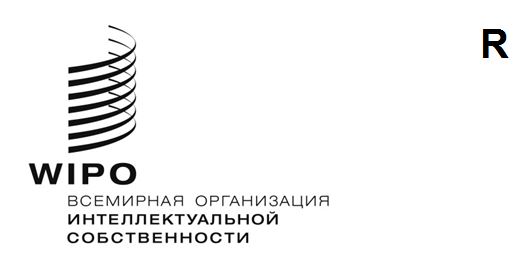 a/65/9оригинал: английскийдата: 15 июля 2024 годаАссамблеи государств – членов ВОИСШестьдесят пятая серия заседанийЖенева, 9–17 июля 2024 годаПРЕДЛОЖЕНИЕ ДЕЛЕГАЦИИ РОССИЙСКОЙ ФЕДЕРАЦИИ ПО ПУНКТУ «Помощь и поддержка инновационного и творческого сектора и системы интеллектуальной собственности Украины»представлено делегацией Российской ФедерацииВ сообщении на имя Секретариата, полученном 15 июля 2024 года, делегация Российской Федерации представила предложение (прилагается) по пункту 18 повестки дня «Помощь и поддержка инновационного и творческого сектора и системы интеллектуальной собственности Украины».[Приложение следует]ПУНКТ 18 ПОВЕСТКИ ДНЯ. Помощь и поддержка инновационного и творческого сектора и системы интеллектуальной собственности Украины (документ A/65/7)Ассамблеи ВОИС, каждая в той степени, в какой это ее касается,приняли к сведению «Отчет об оказании помощи и поддержки инновационному и творческому сектору и системе интеллектуальной собственности Украины», содержащийся в документе A/65/7, ипостановили передать этот пункт повестки дня на рассмотрение Комитета по программе и бюджету.[Конец приложения и документа]